Figure S1. Boxplots of water conductivity measured in river reaches in good and poor ecological status in each river typology. The mean conductivity (± the standard error) for each typology is indicated in brackets.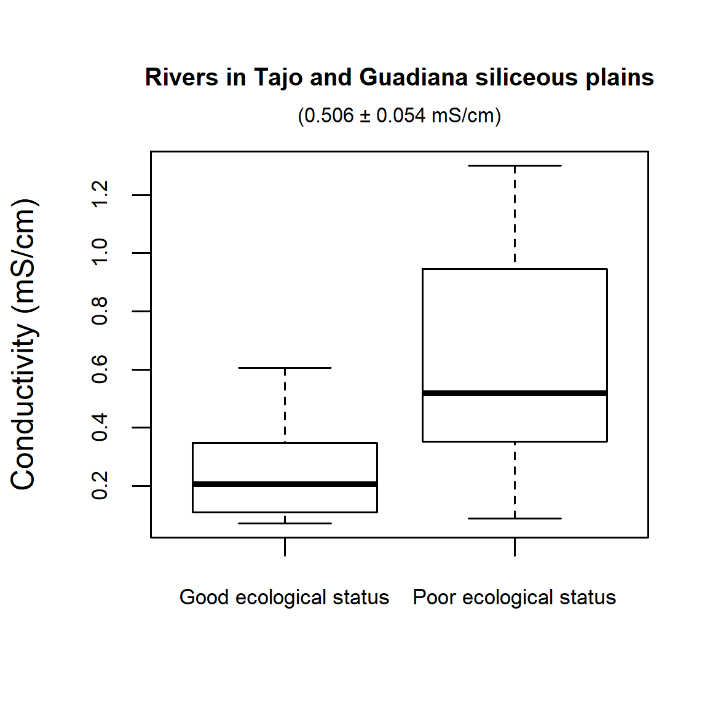 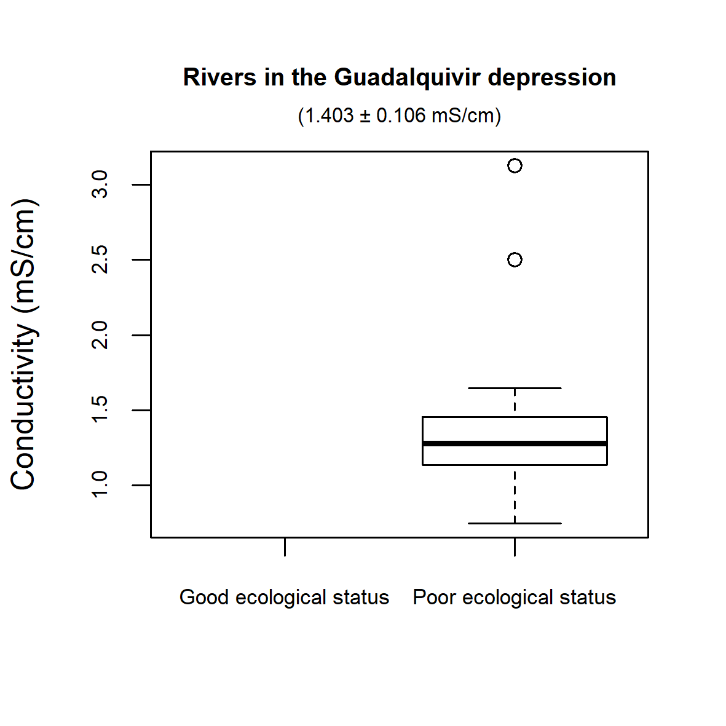 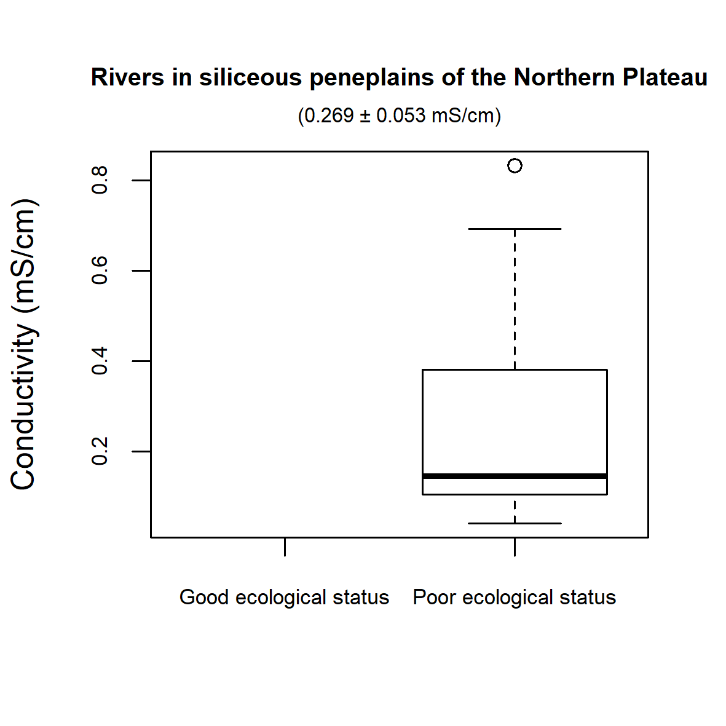 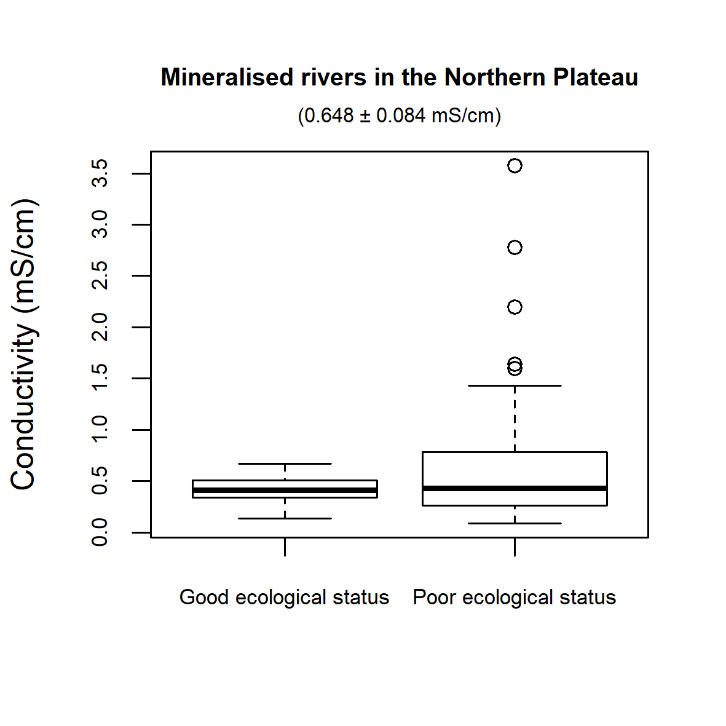 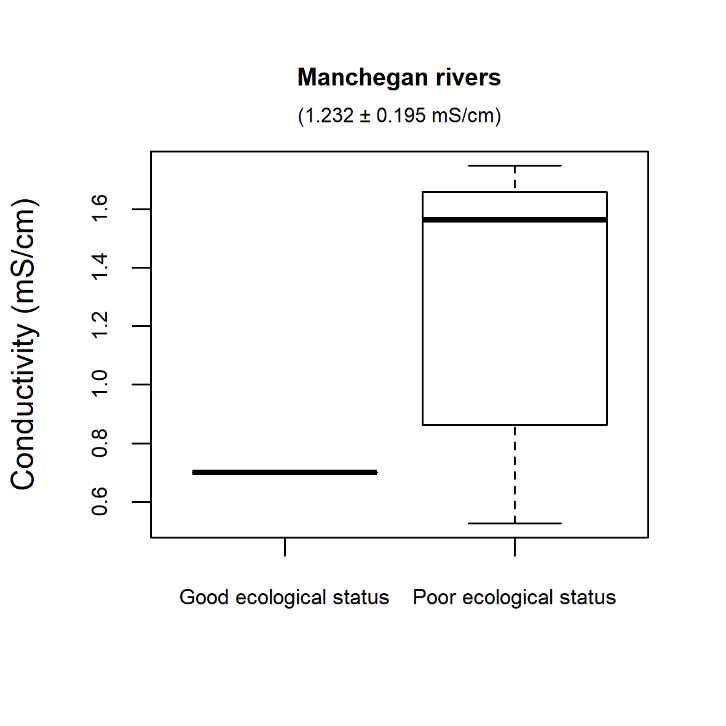 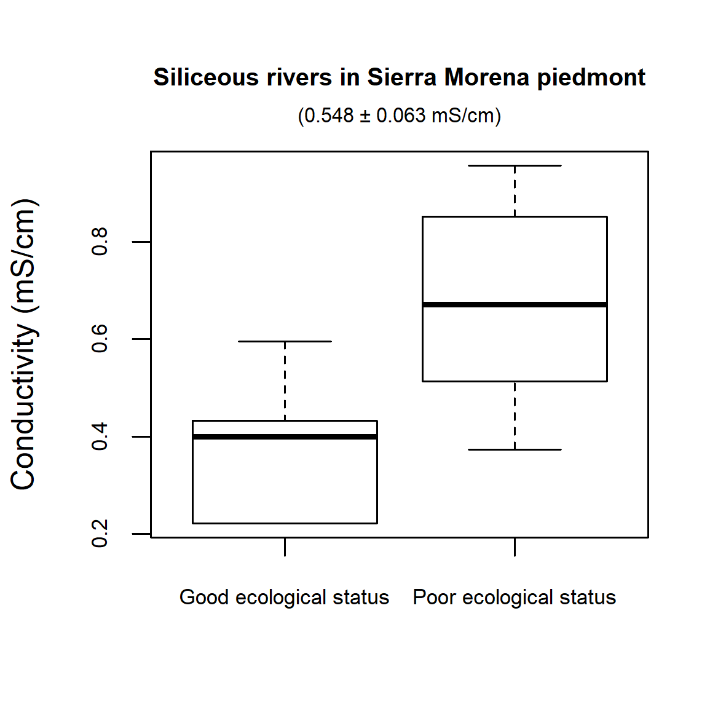 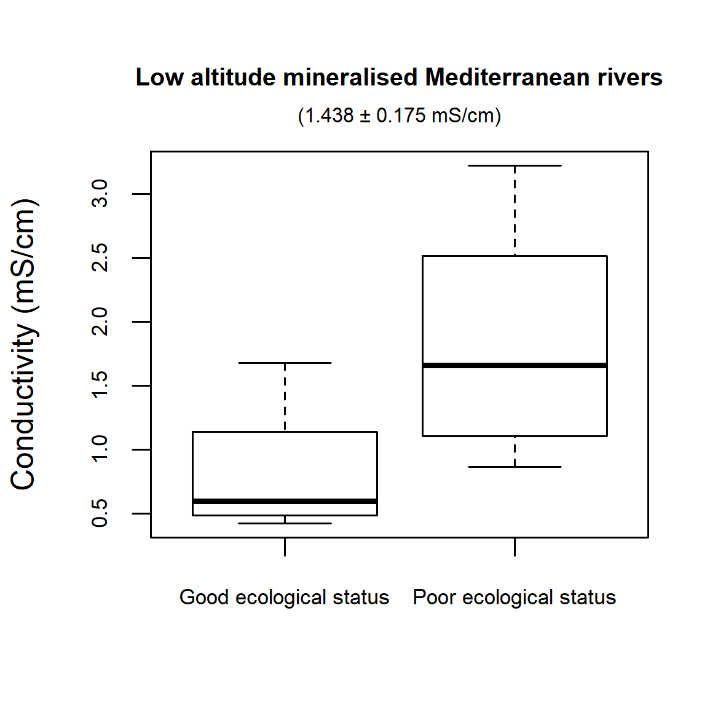 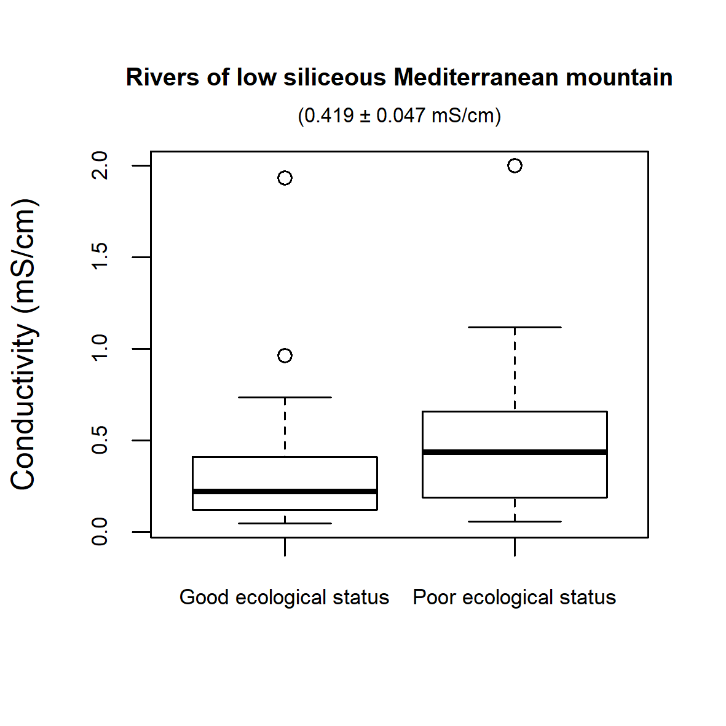 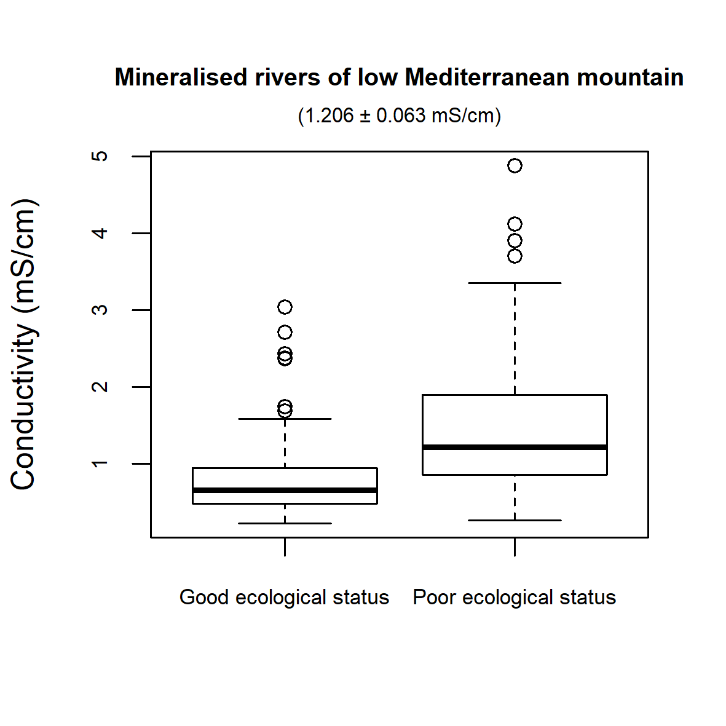 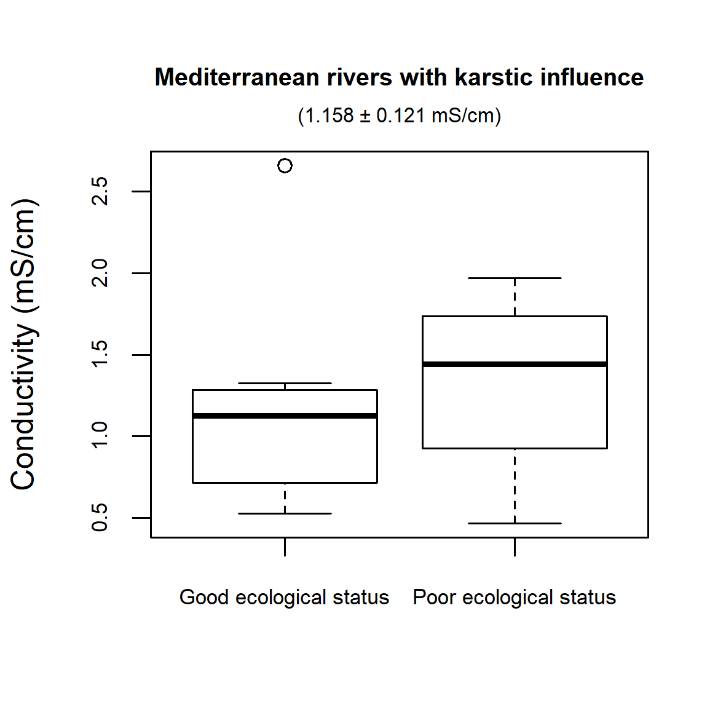 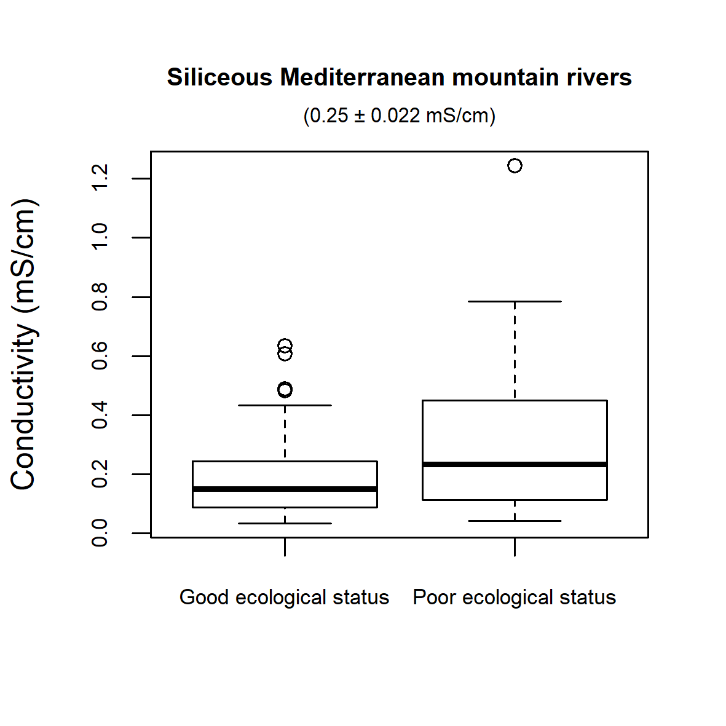 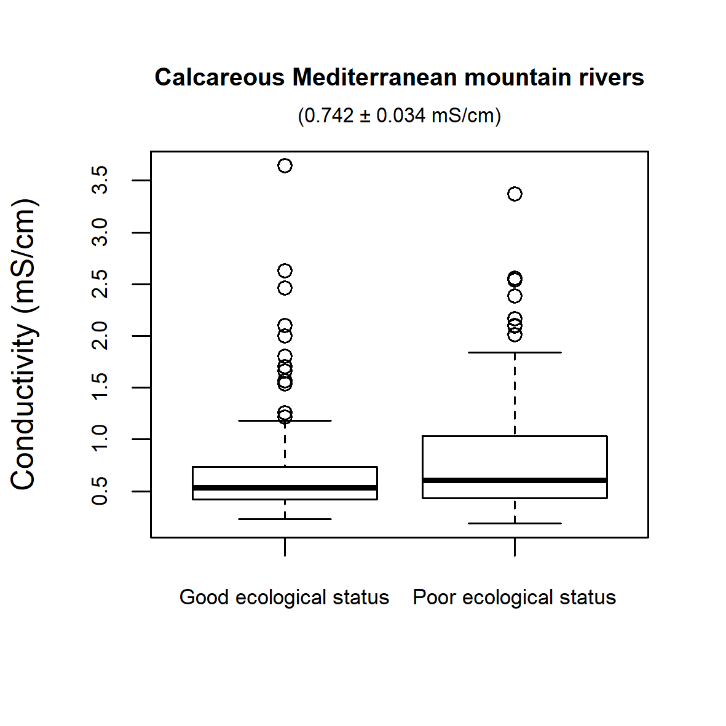 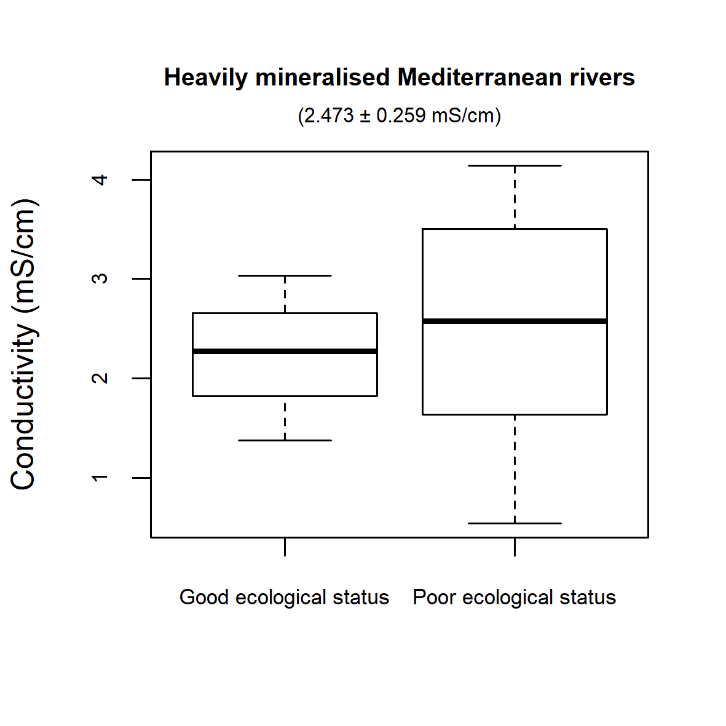 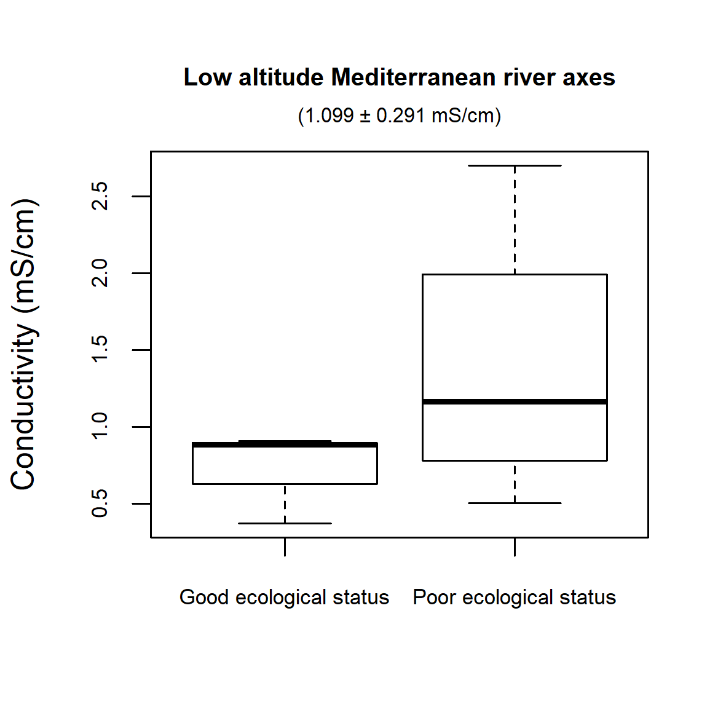 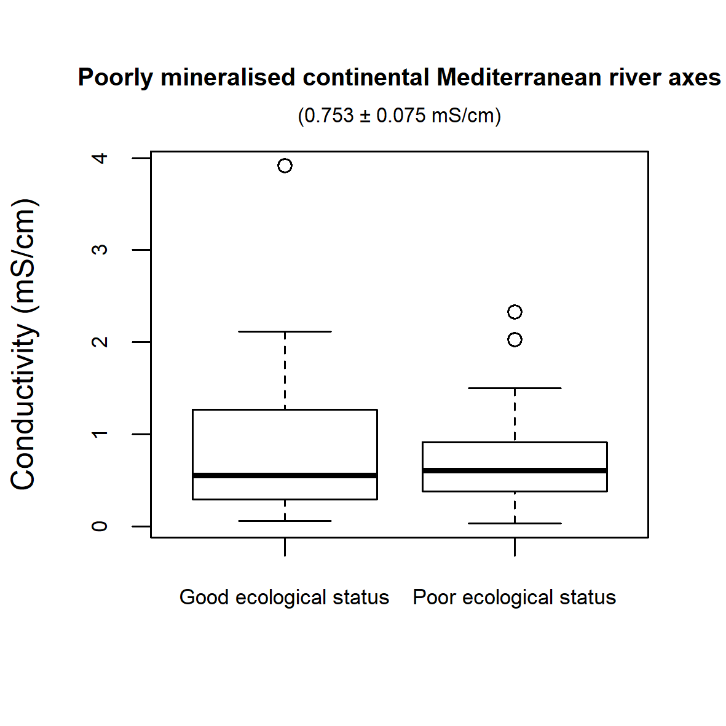 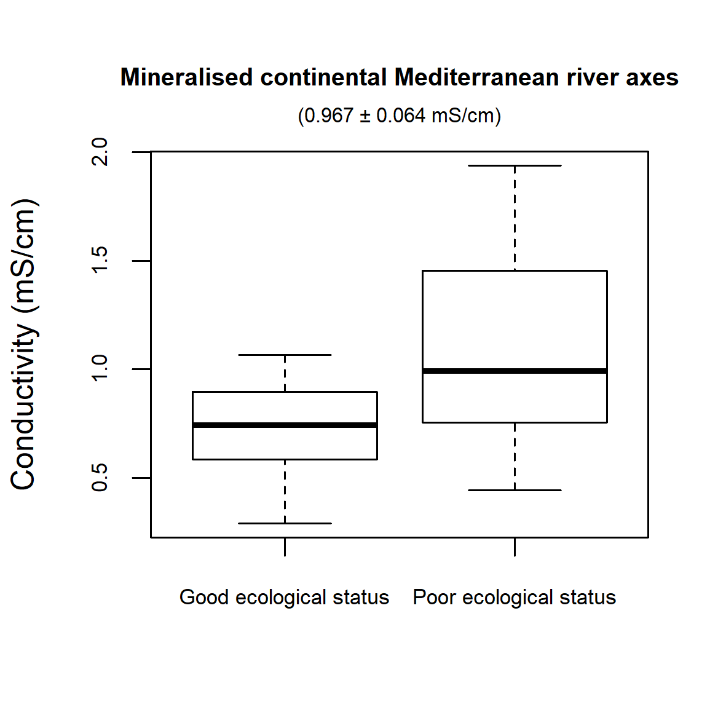 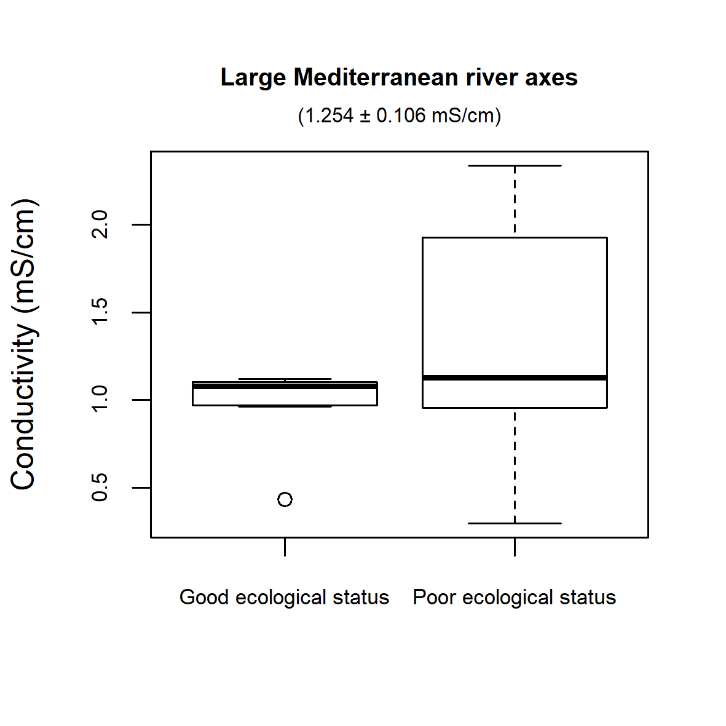 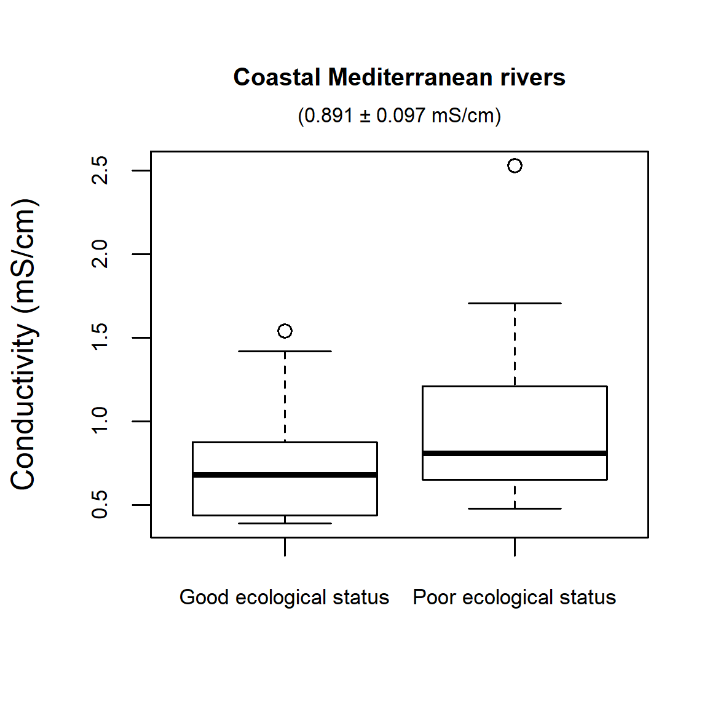 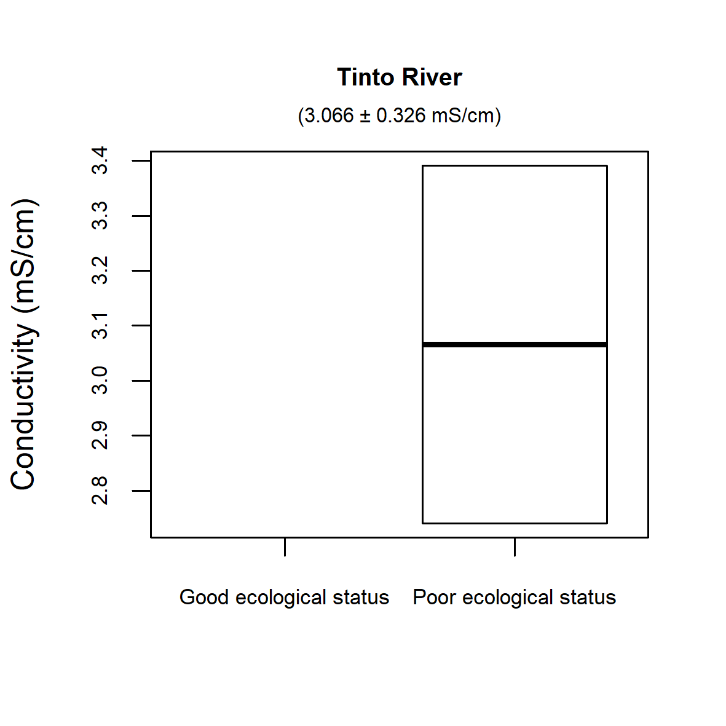 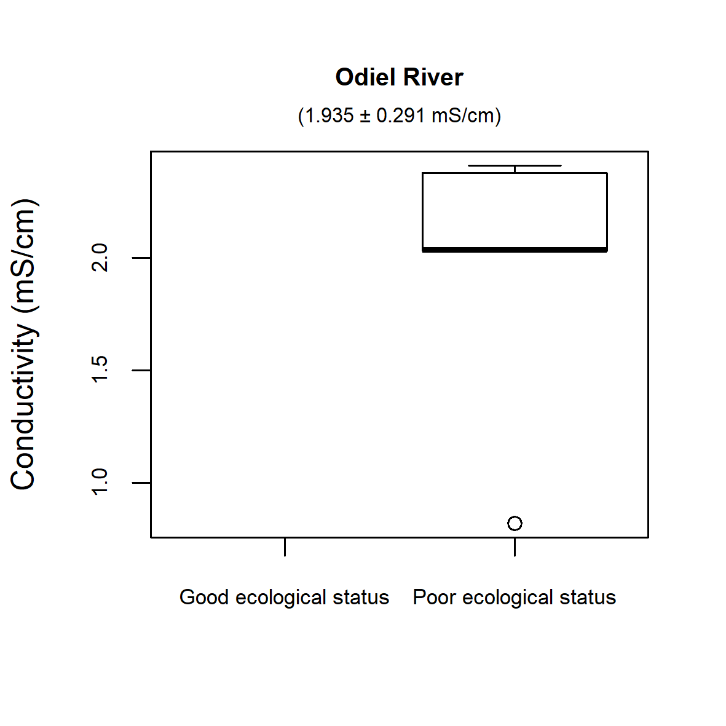 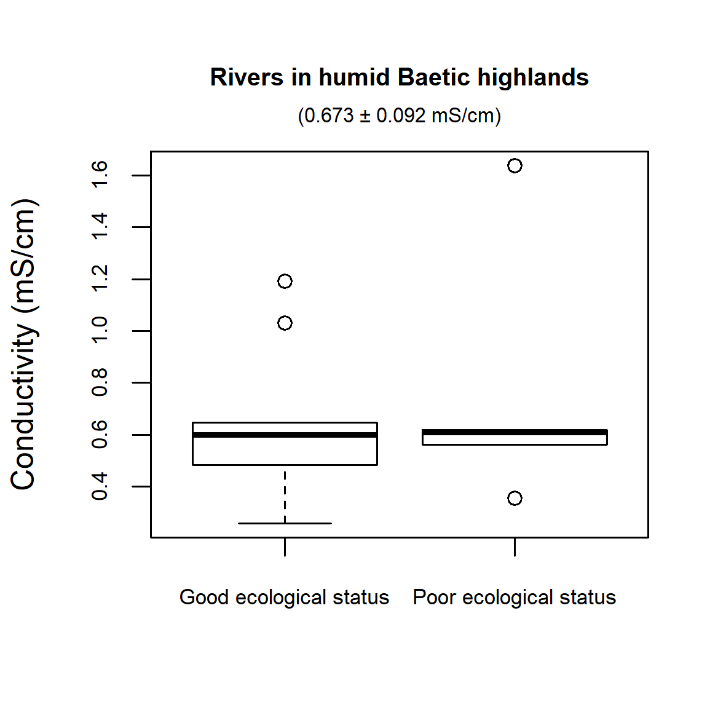 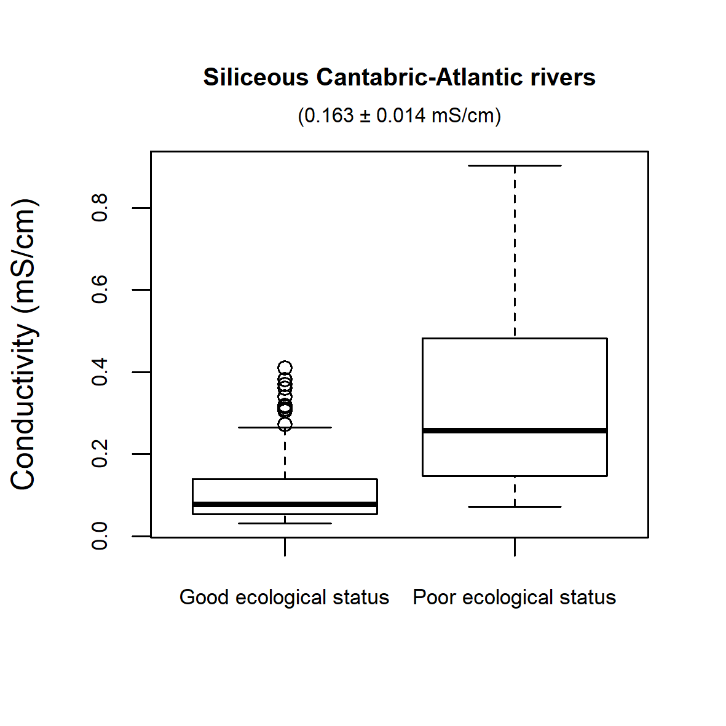 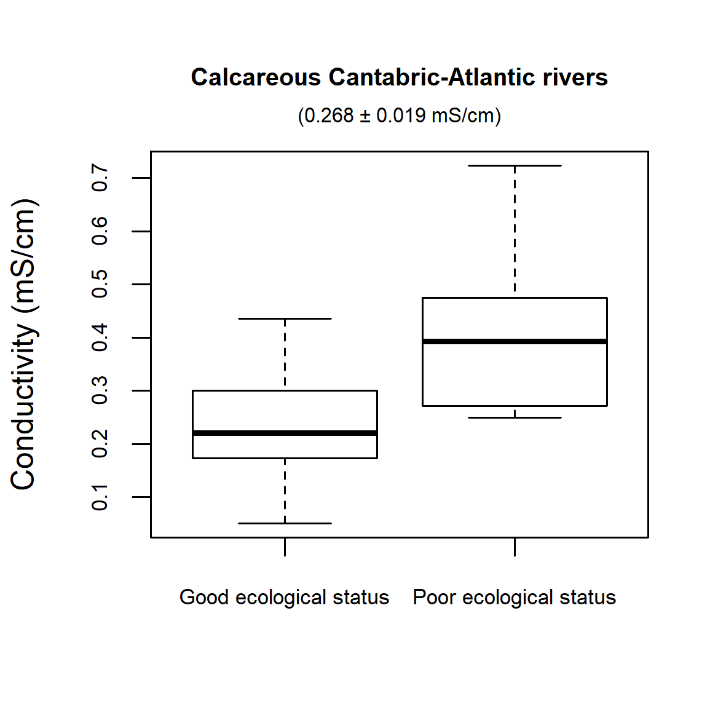 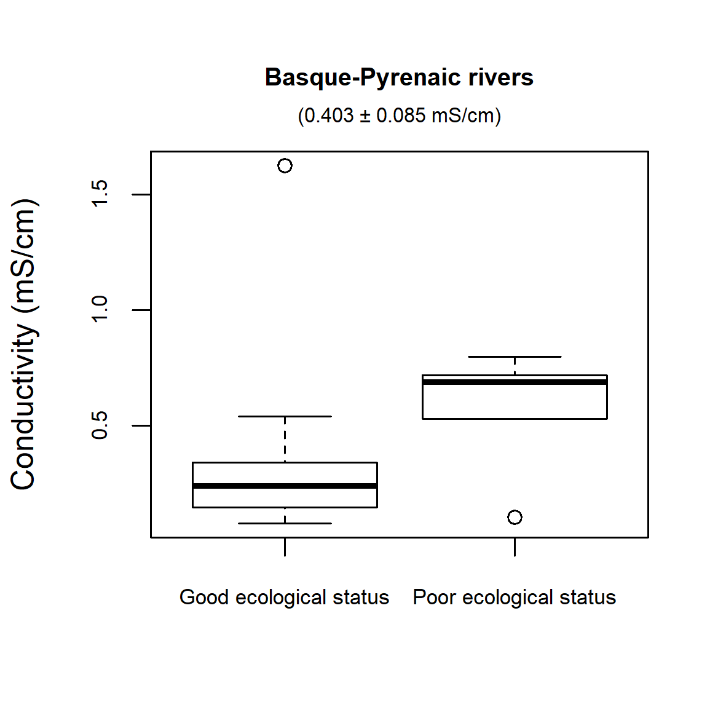 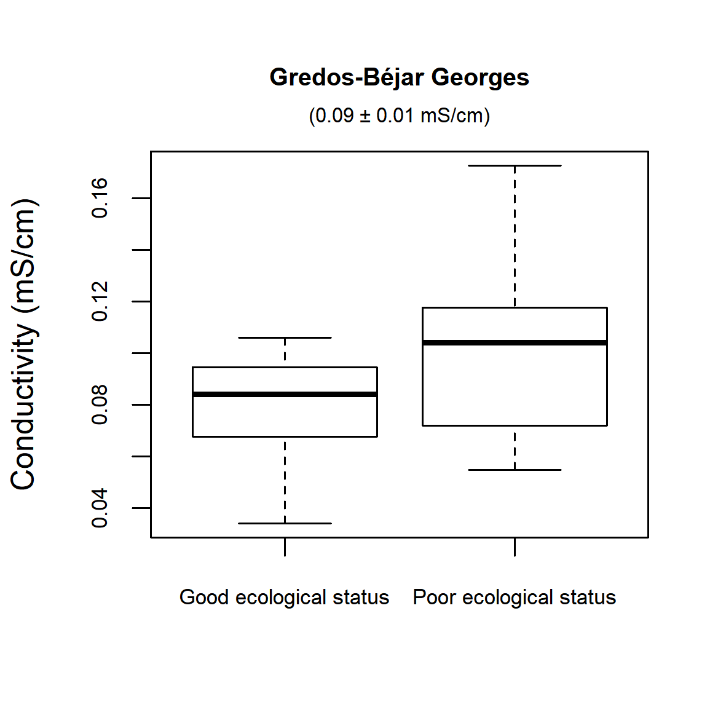 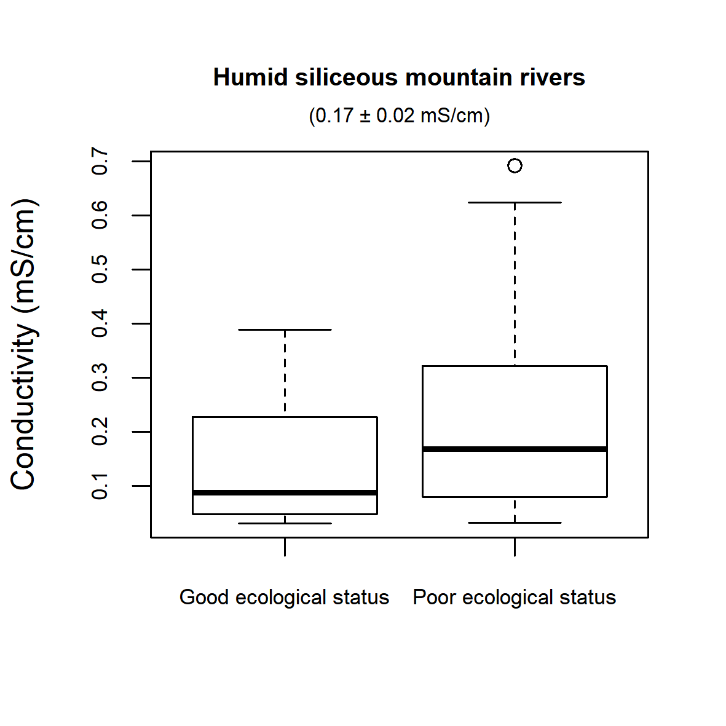 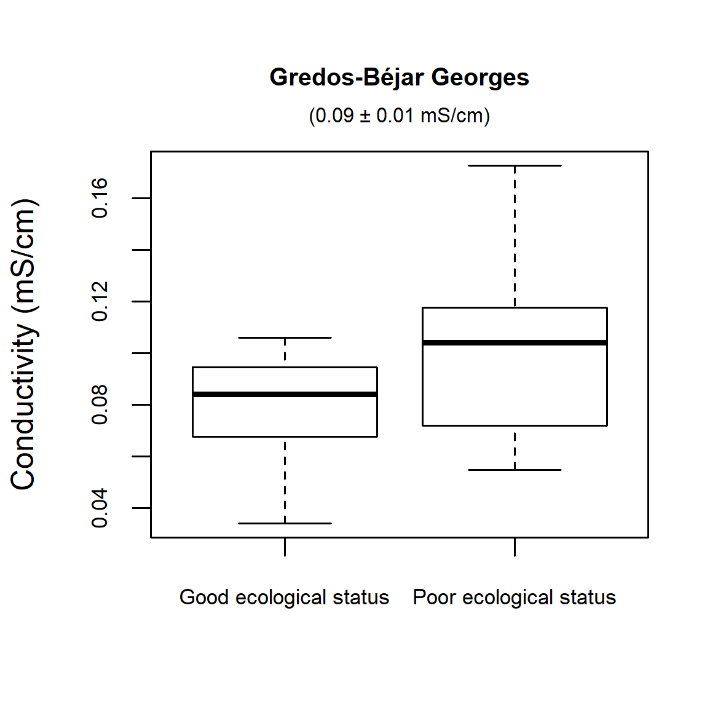 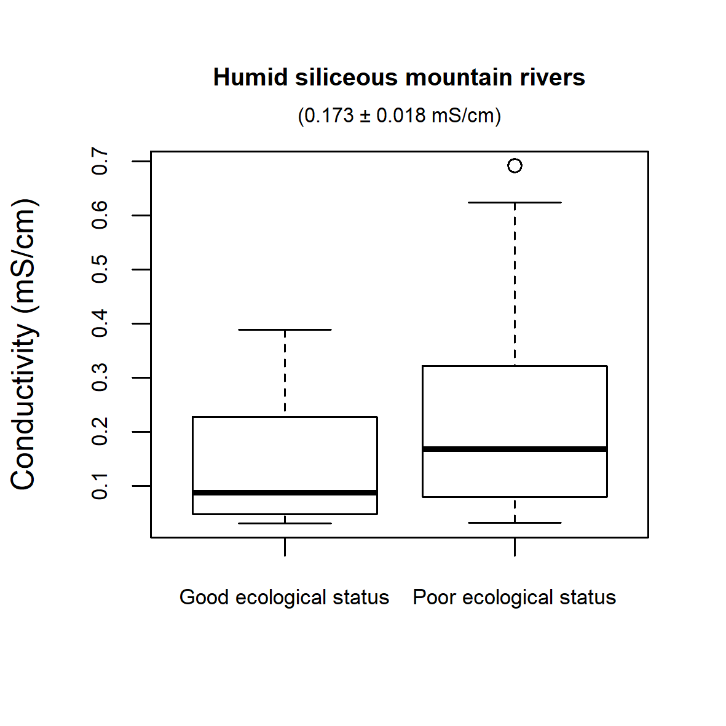 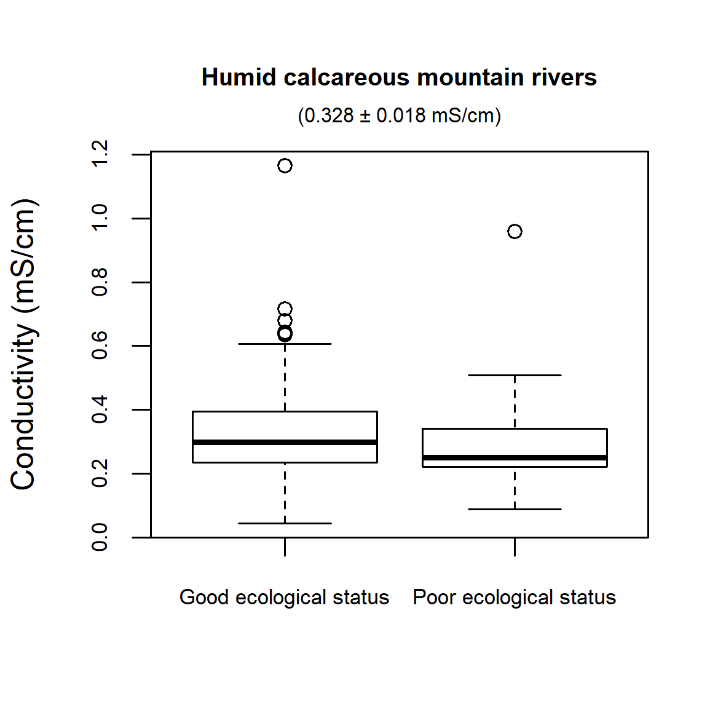 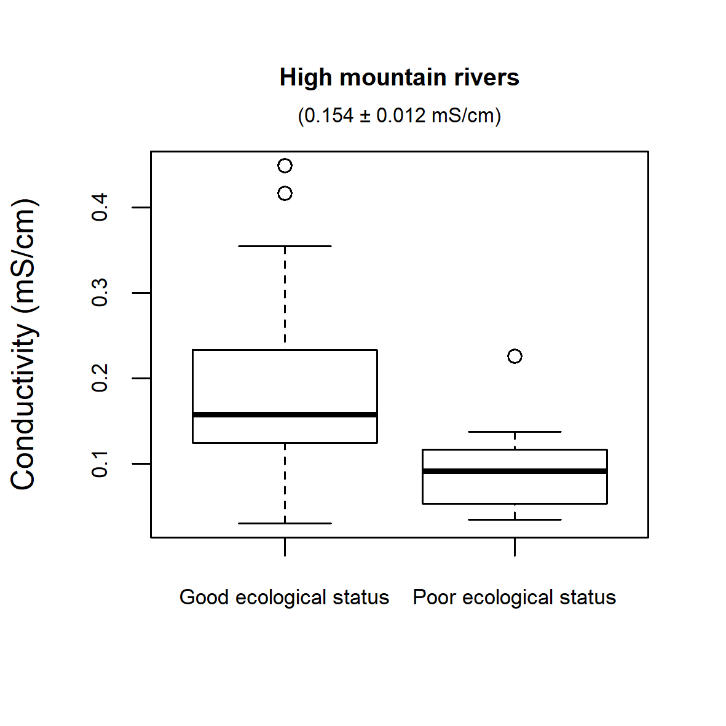 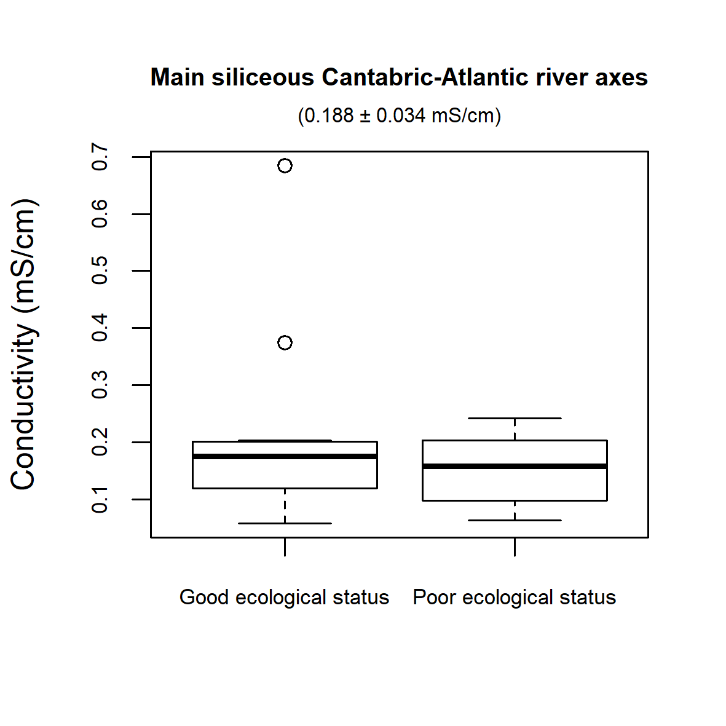 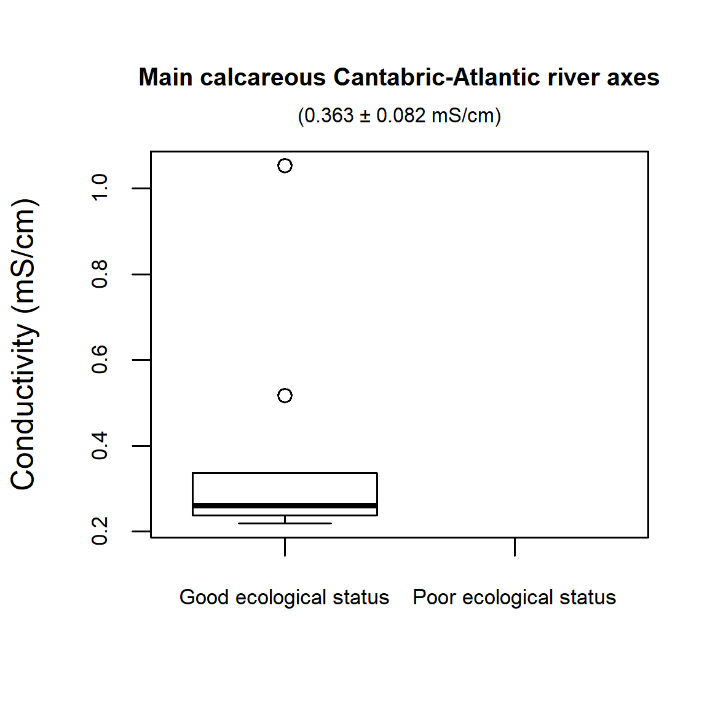 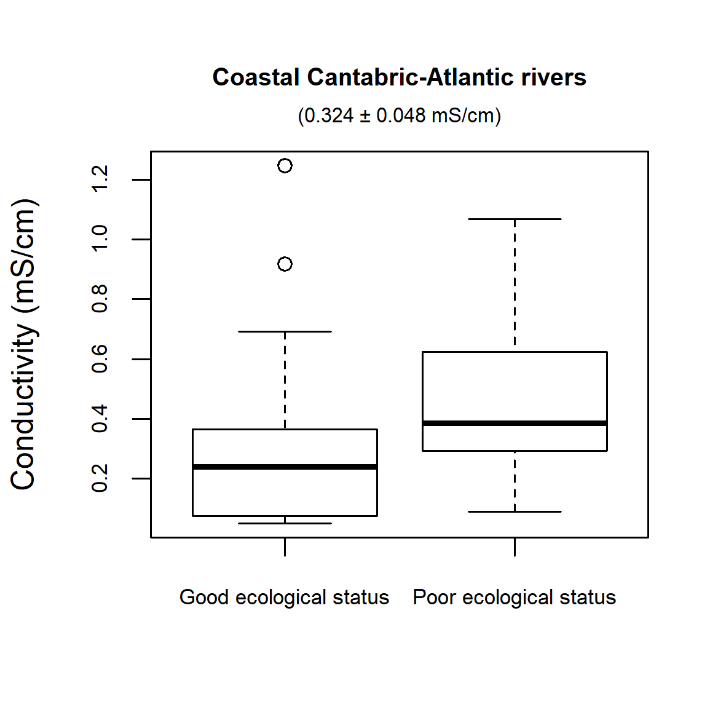 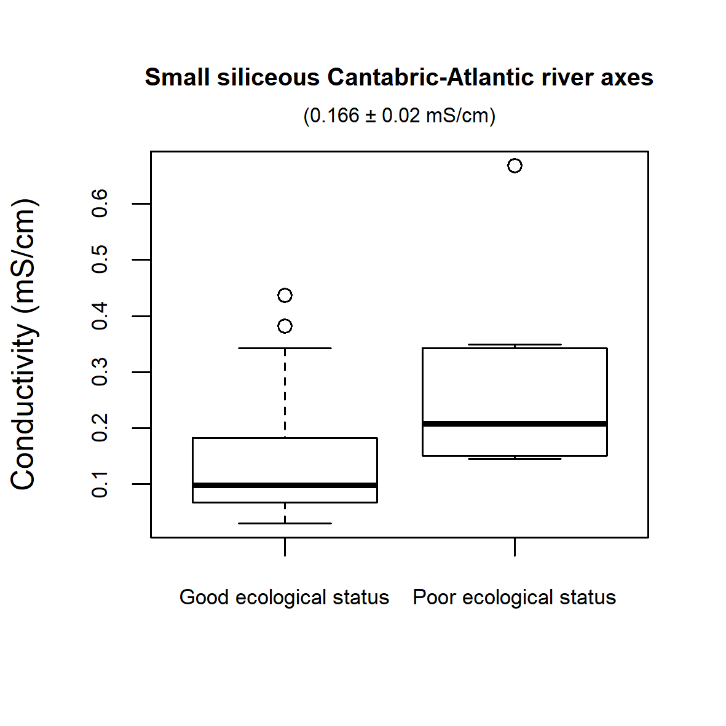 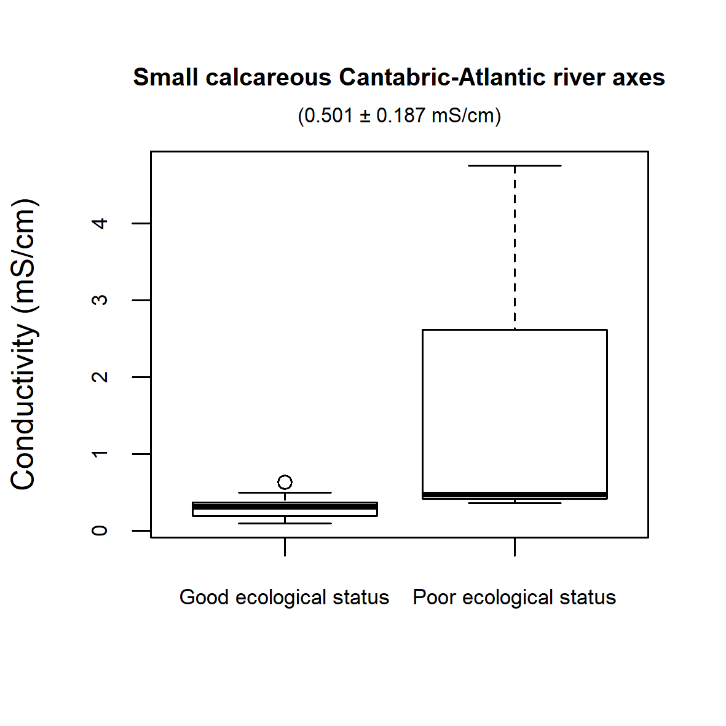 